Základní škola a mateřská škola Ivaň, 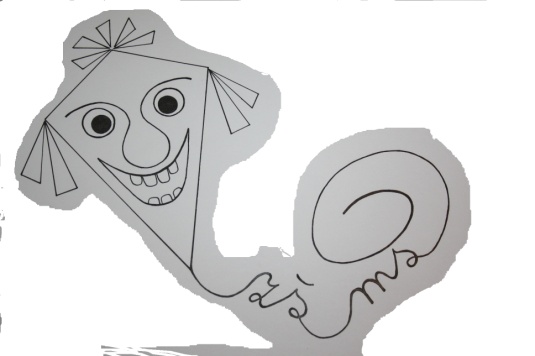 příspěvková organizace Ivaň 73; Pohořelice 69123tel.:519 427 430; 602 954 944e-mail:koubkova@zsivan.cz; www:zsivan.cz	         Ředitelka školy: Mgr. Lenka KoubkováŽadatel (zákonný zástupce dítěte):matka - otec - jiná osoba (právní vztah k dítěti: .........................................................................)jméno, příjmení, titul: ……………………………………………………………………...........datum narození: ……………………………………....................................................................místo trvalého pobytu: ……………………………………………………………………….....Adresa pro doručení písemností (není - li shodná s místem trvalého pobytu): .......................................................................................................................................................Podle ustanovení §37 zákona č. 561/2004 Sb. o předškolním, základním, středním, vyšším odborném a jiném vzdělávání (školský zákon) a podle §45 zákona 500/2004 Sb.,správní řád, podávám Žádost o přijetí dítěte k základnímu vzděláváníve školním roce ..........................  v ZŠ a MŠ Ivaň, příspěvkové organizaci,Ivaň 73, 69123Účastník řízení (dítě):jméno, příjmení : ……………………………………………………………………..................datum narození: ……………………………………....................................................................místo trvalého pobytu: ……………………………………………………………………….....Doplňující informace k žádosti: viz Dotazník pro rodiče, tzv. Zápisní lístek. Byl(a) jsem poučen(a) o možnosti odkladu školní docházky. V případě, že budu žádat o odklad povinné školní docházky a správní řízení bude nutno přerušit do doby, než získám potřebná doporučující vyjádření a poté ukončit přerušení řízení, vzdávám se ve smyslu § 72 zákona č. 500/2004 Sb. o správním řízení v platném znění nároku na doručení písemného vyhotovení usnesení o přerušení řízení a informaci o ukončení přerušení řízení.  V.. …………….... dne ………………………					Podpis zákonného zástupce (žadatele) : ……………………………………..........